共享仪器平台Seahorse细胞能量代谢分析仪培训通知生物医学测试中心共享仪器平台将于2022年9月14日（周三）13:10-15:00举行Seahorse细胞能量代谢分析仪理论培训。线粒体呼吸与糖酵解是细胞代谢网络中最核心的通路。细胞功能和命运依赖能量稳态，能量代谢异常将引起细胞功能障碍，进而引发疾病。安捷伦Seahorse XFe96能量代谢分析仪是世界首创的基于96孔微孔板、实时、非侵入同时测量有氧呼吸和糖酵解的先进平台。研究者使用该仪器可通过快速、简易的设计了解细胞呼吸及糖酵解功能、ATP产生、底物代谢水平等，评估各类疾病的代谢机制并寻获相关靶标，筛选或验证代谢药物或基因的生理效应，也可用于药物安全性评价或建立细胞品控体系。为了更好地满足学生们的需求，使大家更好了解Seahorse细胞能量代谢分析仪的工作原理和实验流程，共享仪器平台现举办小型Seahorse细胞能量代谢分析仪技术培训，欢迎同学们报名参加。培训仪器：SeahorseXFe96细胞能量代谢分析系统培训内容：SeahorseXFe96细胞外流量分析技术原理、实验流程、实验类型、实验条件优化、数据分析和数据归一化。培训时间：2022年9月14日（周三）13:10-15:00培训方式：线上培训-腾讯会议联系方式：18801155582焦老师报名方式：访问链接：https://gxyqtsinghua.mikecrm.com/nc8lVzD          或扫描二维码：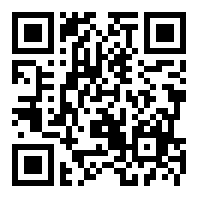 备注：本次培训报名截止时间为2022年9月13日15:00，报名截止后将通过邮件发送会议链接，请提供准确的电子邮箱地址。 共享仪器平台 生物医学测试中心